Antrag auf UnterrichtsbeurlaubungFür den Schüler/ die Schülerin _________________________________, Klasse _____Am __________________	 	 von ______________ bis ______________	Uhr					  ab 	______________ UhrGrund: ___________________________________________________________________________________________________________________________________________________________________________________________________________________________________________       ________________________________                           (Ort, Datum)                                                (Unterschrift Erziehungsberechtigte(r) )genehmigtabgelehntHelmbrechts, den ___________________         ______________________________                                                                                     (Unterschrift Schulleitung)Staatliche Realschule Helmbrechts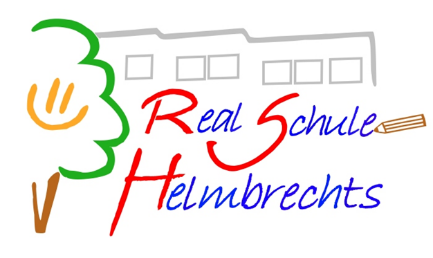 